	   Trần Thị Ngọc YếnUBND QUẬN LONG BIÊNTRƯỜNG THCS THƯỢNG THANH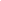   LỊCH CÔNG TÁC TUẦN NĂM HỌC 2023 - 2024TỪ 11/12/2023 ĐẾN NGÀY 17/12/2023ThứBuổiND công việc, thời gian, địa điểmPhân công nhiệm vụBGH trựcHai11/12S- 7h30: Chào cờ chuyên đề:Giao lưu nhân chứng lịch sử kỷ niệm ngày 22/12 (lớp 7A2,7A4)SHL: Bình xét hạnh kiểm HKI- VP nộp PGD:KH Kiểm tra HKI Danh sách học sinh tham dự HKPĐ cấp Quận 2023-2024- Lớp trực tuần (sáng): 8A5- Đ/c Thùy Dung, GVCN các lớpĐ/c Hường, Đ/c ThắngĐ/c Hòa TD, Đ/c Thắng- GVCN và học sinh lớp 8A5Đ/c YếnHai11/12C- 17h20: Bồi dưỡng học sinh yếu khối 9 – môn Văn- Hoàn thiện hồ sơ đánh giá xếp loại đơn vị học tập 2023- Lớp trực tuần (chiều): 7A1- GV dạy theo pc- Đ/c Hường phụ trách- GVCN và học sinh lớp 7A1Đ/c YếnBa12/12S- 7h15: Kiểm tra đầu giờ môn Toán Khối 9- 9h10: Tập Thể dục giữa giờ - Kiểm tra lớp 9A3- VP: Nhập danh sách học sinh chia phòng thi HKI về PGD- GV trông kiểm tra theo p/c- Đ/c Thùy Dung- Đ/c Hường phụ tráchĐ/c HoàiBa12/12C- Công đoàn: Nộp báo cáo Bình đẳng giới- 17h20: Bồi dưỡng học sinh yếu khối 9 – môn Toán- Đ/c Mai- GV dạy theo pcĐ/c HoàiTư13/12S- 8h: Tham dự lớp bồi dưỡng CBQL tại Học viện quản lý giáo dục (từ ngày 13-23/9)- Đ/c HoàiĐ/c HườngTư13/12C- 13h30: Tham dự chuyên đề Lịch sử cấp Thành phố tại trường THCS Thanh Liệt, Thanh Trì- Đ/c MaiĐ/c HườngNăm14/12S- 7h15: Kiểm tra đầu giờ môn Tiếng Anh Khối 9- 8h: Tham dự chuyên đề Mỹ thuật cấp Thành phố tại trường THCS Phùng Xá, Mỹ Đức- 8h: Học sinh dự thi Opymlic Tiếng Anh cấp Thành phố- 9h10: Tập Thể dục giữa giờ - Kiểm tra lớp 9A2- Nộp hồ sơ đánh giá Đơn vị học tập 2023- GV trông đầu giờ theo p/c- Đ/c Hải Anh- 2 học sinh lớp 9A1, 9A2- Đ/c Thùy Dung- Đ/c Hường phụ tráchĐ/c HoàiNăm14/12C- TPT: Nộp Kế hoạch và báo cáo thực hiện các hoạt động kỷ niệm 65 năm  phong trào KH nhỏ về Hội Đồng Đội quận- 17h20: Bồi dưỡng học sinh yếu khối 9 – môn Anh- Đ/c Thùy Dung- GV dạy theo pcĐ/c HoàiSáu15/12S- Nộp sản phẩm dự thi CNTT vòng 2- 8h: Tham dự chuyên đề GDCD cấp Thành phố tại trường THCS Ái Mộ- Trong ngày: Nhóm trưởng V-T-A khối 9 nộp đề kiểm tra đầu giờ (toàn bộ) của tuần tiếp theo về Đ/c Hường (để lưu và duyệt), Đ/c Thắng (để in sao đề)GV báo cáo tiết dạy chuyên đề của tuần tiếp theo về Đ/c Hường và Đ/c Thắng- Đ/c Thùy, Hải Yến- Đ/c VânNhóm trưởng V-T-A khối 9GV dạy tiết chuyên đề của tuần tiếp theoĐ/c YếnSáu15/12C- Tiết 3+4: Học sinh lớp 9 học TLVM và Hướng nghiệp- 100% CBGV-NV hoàn thành đánh giá tháng 12 trên phần mềm- 100% CBGV-NV hoàn thành và nộp lại đánh giá chuyên nghiệp quý 4 về TTCM- Lao động vệ sinh khử khuẩn: Lớp 8A4, 8A5- GVCN Khối 9- TTCM phụ trách - TTCM phụ trách- GVCN và học sinh các lớp 8A4, 8A5Đ/c YếnBảy16/12S- 7h15: Kiểm tra đầu giờ môn Ngữ văn Khối 9- Tiết 1,2: Học CLB EYT Khối 6,7- GV trông đầu giờ theo p/c- GV daỵ theo p/cĐ/c HườngBảy16/12C- Tiết 1,2: Học CLB EYT Khối 8- 14h: Học sinh ôn tập CLB HSG Quận tại trường THCS Gia Thụy- GV daỵ theo p/c- Đội tuyển HSG QuậnĐ/c HườngCN17/12S- BV trựcBV trựcCN17/12C- BV trựcBV trựcThượng Thanh, ngày 11 tháng 12 năm 2023HIỆU TRƯỞNG